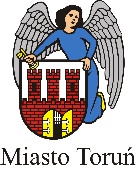 								Toruń, dnia 7 grudnia  2023 r. OGŁOSZENIE Wydział Gospodarki Komunalnej Urzędu Miasta Toruniu ogłasza przetarg na sprzedaż pojazdów. które przepadły na rzecz Gminy Miasta Toruń na podstawie art. 130a ust. 1 lub 2 ustawy z dnia 
20 czerwca 1997 r. – Prawo o ruchu drogowym (Dz. U. z 2023 r., poz. 1047 z późn. zm.), zwanej dalej PRD oraz aktami wykonawczymi do tej ustawy. Niniejsze postępowanie uregulowane jest Regulaminem zbywania pojazdów stanowiących własność Gminy Miasta Toruń. Nazwa i siedziba organizatora przetargu:Miejski Zakład Komunikacji w Toruniu Sp. z o.o. działająca na podstawie pełnomocnictwa w imieniu i na rzecz Gminy Miasta Toruń ul. Sienkiewicza 24/26 87-100 Toruń  Wydział Gospodarki Komunalnej Urzędu Miasta Toruniaul. Legionów 22087-100 ToruńCeny Wywoławcze oraz informacje o pojazdach – załącznik nr 1. Wysokość wadium, termin i sposób jego wpłacenia * Wadium w wysokości ……………. ceny wywoławczej sprzedawanego pojazdu, na który oferent składa ofertę, należy wpłacić wyłącznie w pieniądzu, w walucie polskiej do dnia ………………………. na rachunek bankowy GMT tj. Bank PeKo o I o/Toruń 85 1240 4009 1111 0010 4319 5292* w przypadku braku wymogu wpłacenia wadium – skreślić 4.  Miejsce i termin, w którym można obejrzeć pojazdy, osoby do kontaktu: Sprzedawane pojazdy można oglądać w dniach: poniedziałek – piątek.  Zainteresowane osoby będą zapraszane do oględzin na parking przy ul. Legionów 220 w Toruniu w godz. 9:30 do 11:30 (co godzinę). Szczegółowe informacje można uzyskać pod numerem telefonu: 56  612 18 05.    5.  Termin, miejsce i tryb składania ofert oraz okres związania ofertą: ofertę należy złożyć w zaklejonej kopercie (odrębnie na każdy pojazd lub łącznie zgodnie z Regulaminem),na kopercie należy umieścić wpis: „Dział Sprzedaży – parking strzeżony – oferta na zakup pojazdów w trybie art. 130a ustawy Prawo o ruchu drogowym”, ofertę można składać osobiście w dni robocze od poniedziałku do piątku w godz. 8:00 do 16:00 w Biurze Obsługi Klienta Miejskiego Zakładu Komunikacji w Toruniu, ul. Legionów 220, 87-100 Toruń, przesyłką pocztową lub kurierską, nie później jednak niż do dnia 22 grudnia 2023 r.,  o ważności oferty decyduje data i godzina jej wpływu na wskazany adres w pkt 3), a nie data jej nadania przesyłką pocztową lub kurierską. Organizator przetargu określa termin związania ofertą na 30 dni od dnia terminu składania ofert, Komisja poinformuje o wyniku przetargu lub o jego zamknięciu bez dokonania wyboru oferty, w terminie 7 dni roboczych od dnia upływu terminu składania ofert, na stronie https://mzk-torun.pl/ oraz https://bip.torun.pl/przetargi/23 6. Przystąpienie do przetargu oznacza, że osoba zainteresowana przetargiem akceptuje wszystkie warunki Regulaminu. Zainteresowany przetargiem na pojazdy do których złożył ofertę, nie będzie wnosił żadnych roszczeń do organizatora przetargu związanych ze stanem technicznym zakupionego pojazdu opisanym w załączonej „Informacji o stanie prawnym pojazdu i jego dokumentach.” Załączniki:    Informacja o stanie prawnym pojazdu i jego dokumentach – 27 pozycji Formularz ofertowy dla nabywców pojazdów Klauzula informacyjna o przetwarzanie danych osobowych Umowa sprzedaży samochodu Regulamin przetargu będący załącznikiem do Zarządzenia Nr 283 Prezydenta Miasta Torunia z dnia 25.10.2023r. 